REGULAMIN XIV MIĘDZYSZKOLNEGO KONKURSU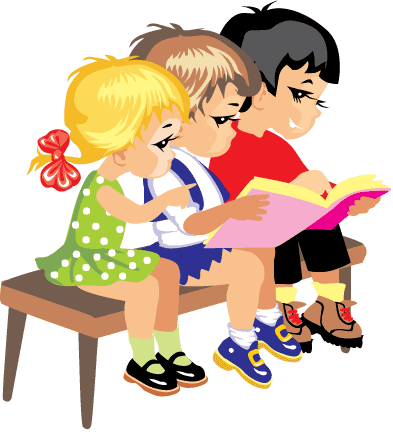 		RECYTATORSKIEGOMój ulubiony wiersz,mój ulubiony autorOrganizatorzy :SZKOŁA PODSTAWOWA NR 60ul. Chłopska 64, 80-350 GdańskPEDAGOGICZNA BIBLIOTEKA WOJEWÓDZKA W GDAŃSKUal. Gen. J. Hallera 14, 80-401 Cele:   popularyzacja literatury pięknej;   rozwijanie uzdolnień twórczych i doskonalenie umiejętności recytatorskich;   inspirowanie uczniów do poznawania i prezentacji twórczości  poetyckiej;   rozbudzanie wrażliwości na piękno poezji oraz upowszechnianie kultury żywego słowa wśród dzieci;  podnoszenie poziomu świadomości literackiej; aktywizowanie młodych autorów tekstów poprzez prezentowanie ich potencjału twórczego; uczenie rywalizacji w przyjaznej atmosferze. Zasady uczestnictwa: Konkurs organizowany jest w następujących grupach wiekowych: klasy 0 – 1klasy 2 – 3klasy 4 – 6 Uczestnicy konkursu przygotowują do recytacji wiersz lub fragment prozy zgodny z tematyką konkursu. Maksymalnie szkoła może zgłosić po 2 uczestników  z każdej kategorii wiekowej. Prezentacje recytatorskie mogą być wzbogacone o stroje, rekwizyty, dekoracjęWiersz może być prezentowany przez jedną osobę.Kryteria oceniania: dobór tekstu i jego zapamiętanie,interpretacja tekstu,kultura żywego słowa,ogólny wyraz artystyczny.Warunkiem uczestnictwa w konkursie jest:  • Zgłoszenie kandydatów do dnia 16.11.2016 r. na adres: Szkoła Podstawowa Nr 60, ul. Chłopska 64, 80-350 Gdańsk,tel. 58 557-16-26, email  sekretariat@sp60.gdansk.pl • Podanie następujących danych:▪ imię i nazwisko,▪ klasa, szkoła, ▪ tytuł wiersza oraz imię i nazwisko autora wiersza, ▪ imię i nazwisko opiekuna oraz mail.• Opiekun uczestników konkursu zobowiązany jest dostarczyć organizatorowi zgodę rodziców lub opiekunów prawnych na wykorzystanie przez organizatorów konkursu wizerunku ucznia. ( załącznik nr 1).Dodatkowych informacji udzielają: Grażyna Wnorowska:  tel. 58 557-16-26;  Szkoła Podstawowa Nr 60 email  sekretariat@sp60.gdansk.plAleksandra Kirczuk: tel. 58 341-70-87 w. 108; Pedagogiczna Biblioteka Wojewódzka w Gdańsku  email:  wypozyczalnia@pbw.gda.pl Konkurs odbędzie się 24 listopada 2016 r. w Pedagogicznej Bibliotece Wojewódzkiej w Gdańsku, al. Gen. J. Hallera 14,o godz. 9.30 w sali nr 318Uroczyste rozdanie dyplomów i nagród odbędzie się tego samego dnia, po obradach komisji konkursowej. Osoby, które chciałyby obserwować zmagania uczestników konkursu,proszone są o wcześniejsze zgłoszenie swojego uczestnictwa w impreziep. Aleksandrze Kirczuk tel. 58 341-70-87 w. 108; email: wypozyczalnia@pbw.gda.plSerdecznie zachęcamy do wzięcia udziału w konkursie i życzymy powodzenia !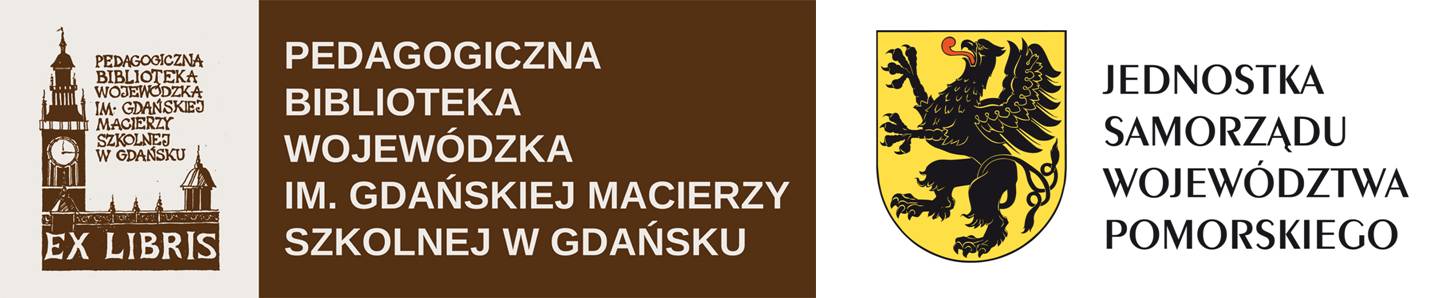 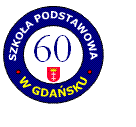 